Tema:PODELA OTPADAwww.maturski.orgSADRŽAJ:UVOD……………………………………………………………………………………………. 31.Pojam otpada………………………………………………………………………………….... 42.Produkcija otpada………………………………………………………………………………. 43.Podela otpada…………………………………………………………………………………... 54. Deponije i smetlišta kao zagađivači okoline…………………………………………………. 10 5. Upravljanje čvrstim otpadom……………………………………………………………...… 115.1. Problem zagađenja okoline čvrstim otpadom……………………………………………… 126. Upravljanje opasnim otpadima………………………………………………………………. 127. Zakon o upravljanju otpadom………………………………………………………………... 137.1. Cilj zakona o upravljanju otpadom………………………………………………………… 138. Katalog otpada……………………………………………………………………………….. 149. Kratkoročni ciljevi upravljanja otpada……………………………………………………….. 159.1.Dugoročni ciljevi…………………………………………………………………………… 16ZAKLJUČAK…………………………………………………………………………...……... 17LITERATURA…………………………………………………………………………………. 18UVODOtpad je nepotreban, neželjen ili suvišan materijal preostao nakon završetka nekog procesa. Ili možemo reći da pod otpadom podrazumevamo svaki materijal ili predmet koji nastaje u toku obavljanja proizvodne, uslužne ili druge delatnosti, koji je isključen iz upotrebe, koji nije za daljnje korišćenje i mora se odbaciti.Otpad je vrlo subjektivna stvar, jer ono što nekom nema vrednost nekom pak ima. Poznato je da su neke otpadne materije vredni resursi te postoje razne mogućnosti da se na najbolji mogući način iskoriste.Tako imamo otpad koji treba na siguran način da se uništi i otpad koji može dalje da se koristi. Korisan otpad je otpad iz kojeg dobijamo sekundarne sirovine-materije koje možemo reciklirati-ponovo upotrebiti: metal, plastika, staklo, čelik, papir... Organske ostatke možemo humificirati-reciklirati u gnojivo. Gorive materije možemo spaljivati.Suprotno od toga ima otpada kojeg smatramo nekorisnim, kojeg čine otpaci koje se ne koriste. Neadekvatno upravljanje otpadom predstavlja jedan od najvećih problema sa aspekta zaštite životne sredine. Otpad je direktno vezan za ljudski razvoj i sa tehnološkog i sa društevog aspekta. Upravljanje otpadom je kontrola nad prikupljanjem, obradom i odlaganjem različitog otpada.Otpad i postupanje s otpadom javnost je kod nas tek spoznala kao problem. Međutim, ona ga ne oseća i ne doživljava kao svoj, nego tuđi i za čije rešavanje je nadležan netko drugi - država, lokalna samouprava, industrija itd.. U najvećem broju slučajeva, spremnost na sudjelovanje na rešavanju ovog problema, javnost pokazuje samo kada je sama ugrožena ili ako je sama zainteresovana za njegovo rešavanje.Treba zapamtiti da svako od nas svakodnevno proizvodi otpad iz čega proizilazi da je svaki pojedinac takođe i posednik otpada i snosi odgovornost u procesu stvaranja i zbrinjavanja otpada.Pojam otpadaU laičkom se smislu pod pojmom otpad podrazumeva sve ono što se u određenoj aktivnosti pojavljuje kao bezvredan nus proizvod.Otpad - ''bilo koja supstanca ili predmet” definisani kategorijama u Aneksu I direktive (75/442/EEC), , koje je vlasnik odbacio, namerava da odbaci, ili nalaže trećoj strani da ih ukloni. U stručno-administrativnom smislu pod pojmom otpad podrazumeva se kruti otpad koji nastaje u domaćinstvu i industriji. Tekući otpad (otpadne vode i muljevi) te radioaktivni otpad spadaju u vrste otpada koje se zbog svojih svojstava,načina uklanjanja ili zbog povećane potencijalne opasnosti u pravilu zbrinjavaju na poseban način i pojmovno ne spadaju u grupu krutog otpada iz domaćinstva I sličnog otpada koji nastaje u industriji.Otpad može biti u čvrstom, tečnom, gasovitom i aerosolnom agregatnom obliku, nastaje u procesu proizvodnje ili korištenja sirovina. Otpad se može prerađivati ili odlagati u skladu sa zakonom i odgovarajućim propisima jedne države.Otpad prouzrokuje štetan uticaj na:− zdravlje ljudi,− životnu sredinu,− na radnu sredinu i− ekosistem.Produkcija otpadaUrbanizacija i industrijalizacija su uticale na  povećanje količine otpada, koji postaje svetski problem, a u narednom periodu biće jedan od  prioriteta za rešavanje. Povećanjem broja stanovnika i  standarda života, povećava se i otpad, koji se sve  više smatra resursom. Po jednom stanovniku, u većim svetskim  gradovima, proizvede se od 1 kg do 3,5 kg otpada  dnevno.U Srbiji se godišnje odloži oko 2,2 miliona tona  otpada, što je nezamisliv podatak za državu sa  relativno malim brojem stanovnika. Dnevno, po glavi  stanovnika to bi iznosilo od 0,8 do 1,3 kg  čvrstog  otpada.Podele otpadaKako su raznovrsne aktivnosti i delatnosti koje sprovodi čovek širom planete, tako je raznovrstan otpad koji tom prilikom nastaje. Otpad mozemo podeliti :Prema toksičnosti,Prema mestu nastanka,Prema sastavu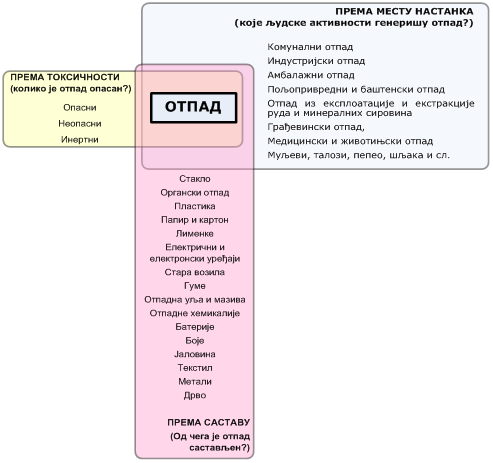 Prema toksičnosti, otpad se deli na :• Opasan otpad• Neopasan otpad• Inertan otpadOpasan otpad - Opasan otpad je otpad  koji ima bar jedno od svojstava koje ga  čine  opasnim (eksplozivnost, zapaljivost, sklonost  oksidaciji, organski je peroksid, akutna  otrovnost, infektivnost, sklonost koroziji, u  kontaktu sa vazduhom oslobađa zapaljive  gasove, u kontaktu sa vazduhom ili vodom  oslobađa otrovne supstance, sadrži toksične  supstance sa odloženim hroničnim delovanjem,  kao i ekotoksične karakteristike), kao i  ambalaža u kojoj je bio ili jeste spakovan  opasan otpad. U opasan otpad spadaju ulja i maziva, boje,  medicinski otpad, baterije, razne hemijske supstance.Neopasan otpad  - Neopasan otpad je  otpad koji nema karakteristike opasnog otpada.Inertan otpad - Inertan otpad je otpad koji  nije podložan bilo kojim fizičkim, hemijskim ili  biološkim promenama; ne rastvara se, ne  sagoreva ili na drugi način fizički ili hemijski  reaguje; nije biološki razgradiv ili ne utiče nepovoljno na druge materije sa kojima dolazi u kontakt na način koji može da dovede do zagađenja životne sredine ili ugrozi zdravlje  ljudi; ukupno izlučivanje i sadržaj zagađujućih  materija u otpadu i ekotoksičnost izluženih  materija moraju biti u dozvoljenim granicama.Prema mestu nastanka, otpad se deli na :• Komunalni otpad• Kućni otpad• Komercijalni otpad• Biorazgradivi otpad• Ambalažni otpad• Medicinski otpad• Industrijski otpad• Građevinski otpad• Poljoprivredni otpadKomunalni otpad  – Komunalni otpad je  otpad iz domaćinstava (kućni otpad) i  komercijalni otpad, odnosno otpad koji se  sakuplja sa određene teritorijalne celine, najčešće opštine, u skladu sa propisima i  planovima opštine.Kućni otpad  – Kućni otpad je otpad iz  domaćinstava koji se svakodnevno sakuplja,  kao i posebno sakupljen opasan otpad iz  domaćinstava, kabasti otpad, baštenski otpad i  sl.Komercijalni otpad  – Komercijalni otpad  je otpad koji nastaje u preduzećima, ustanovama  i drugim institucijama koje se u celini ili delimično bave trgovinom, uslugama, kancelarijskim  poslovima, sportom, rekreacijom ili zabavom.Biorazgradivi otpad - Biorazgradivi otpad  je otpad koji je pogodan za anaerobnu ili aerobnu  razgradnju, kao što su hrana i baštenski otpad i  papir i karton.Ambalažni otpad  – Ambalažni otpad je  svaka ambalaža ili ambalažni materijal koji ne  može da se iskoristi u prvobitne svrhe, izuzev  otpada nastalog u procesu proizvodnje ambalaže.Medicinski otpad  – medicinski otpad  predstavlja kategoriju opasnog otpada, koja  uključuje opasan otpad iz bolnica i drugih  zdravstvenih ustanova, laboratorija,  veterinarskih ustanova, uključujući infektivni  otpad, patološki otpad, oštre predmete,  farmaceutski otpad, genotoksični otpad, hemijski  otpad i dr. Industrijski otpad  - Industrijski otpad je  otpad iz bilo koje industrije ili sa lokacije na kojoj se nalazi industrija, osim otpada iz rudnika i  kamenoloma.Građevinski otpad – Građevinski otpad je otpad koji nastaje pri građevinskim radovima,  uglavnom inertne materije kao što su: građevinski šut (cigle, crep, fasadni materijal); iskopi razne zemlje; otpad pri radovima na putevima.Poljoprivredni otpad - Poljoprivredni  otpad je otpad koji nastaje na njivama, u  povrtnjacima, voćnjacima, vinogradima,  mlekarama, farmama i slično.  Čine ga natruli  otpadi hrane, biljni otpad i različiti opasan otpadPodela otpada prema sastavuPrema tome od  čega je sastavljen, otpad može biti:• Staklo				• Otpadna ulja i maziva• Organski otpad			• Otpadne hemikalije• Plastika				• Baterije• Papir i karton			• Boje• Električni i elektronski otpad	• Jalovina• Stara vozila				• Tekstil• Gume				• Metali					• DrvoPodela po agregatnom stanjuj je posebno bitna sa aspekta mogućih postupaka sa otpadom. Po ovoj podeli postoji:a) Čvrsti otpad, kao što je; metal, staklo, plastika, papir, drvo, tekstil i slično.Ovaj otpad karakteriše sledeće:- jednostavniji postupak sakupljanja,- razrađena tehnološka rešenja reciklaže,- manji stepen opasnosti po životnu sredinu.b) Tečni otpad nastaje rastvaranjem pojedinih supstanci u vodi ili drugojtečnosti (kiselini ili bazi), a obuhvata i naftu i njene derivate. Osnovne karakteristike tečnog otpada su sledeće:- složen postupak izdvajanja i čuvanja do tretmana,- troškovi prečišćavanja često su veoma visoki,- laka i brza, pa samim tim i opasnija disperzija u sve deloveživotne sredine.c) Gasni otpad podrazumeva kiselinske i bazne pare, gasove različitoghemijskog sastava, koji najčešće sadrže i određene količine raznovrsnihčvrstih četica (prašina). Nastaje najvećim delom u delatnosti saobraćaja, au manjem udelu i u industriji. Gasoviti otpad je:- najteži za izdvajanje, čuvanje i tretman,- zahteva ulaganje većih sredstava,- može da ima posebno štetne posledice na životnu sredinu jer segasovi najbrže i najdalje rasprostiru u životnoj sredini i delujuveoma daleko od mesta nastanka.Vreme raspadanja otpadaOtpad 									Vreme raspadaHrana, cveće i svi organski proizvodi					1 do 2 nedeljePapir 									10 do 30 danaPamučna odeća 							2 do 5 meseciVuneni predmeti 							1 godinaFilter cigarete 								1 do 2 godineDrvo 									10 do 15 godinaKonzerve 								100 do 500 godinaStiropor 								1.000 godinaPlastična kesa 								1.000.000 godinaStaklena flaša 								nikadaDeponije i smetlišta kao zagađivači okolineNeadekvatno deponovanje otpada na  nehigijenskim deponijama i smetlištima može  imati značajan negativan uticaj na  životnu  sredinu i zdravlje ljudi.  Neposredno se javlja uticaj na vazduh,  podzemne i površinske vode, zemljište.Otpad, sam po sebi, predstavlja gubitak  materije i energije, ali je za njegovo prikupljanje,  obradu i deponovanje potrebna velika količina  dodatne energije i radne snage. U materije koje u najvećoj meri zagađuju vazduh,  a emituju se sa deponija su azotni i sumporni oksidi,  prašina i teški metali,  deponijski gas, kao nusprodukt procesa razgradnje deponovanog otpada,  koji sadrži oko 50% metana. Emituju se i neprijatni  mirisi, koji imaju značajan uticaj na kvalitet  života u  okolini deponija.  Padavine koje se filtriraju kroz masu deponovanog  otpada rastvaraju štetne materije, čime se zagađuju i  zemljište i podzemne vode.Dodatni problem je da zagađivanje zemljišta  nema isključivo lokalni karakter, nego dolazi do  zagađivanja zemljišta i podzemnih i površinskih voda  na širem prostoru, a posredno i do ugrožavanja flore i  faune. Kao dodatni problem javlja se zagađivanje  zemljišta u okolini, otpadom nošenim vetrom.Upravljanje čvrstim otpadomUpravljanje otpadom predstavlja sprovođenje propisanih mera za postupanje sa otpadomu okviru sakupljanja, transporta, skladištenja, tretmana, i odlaganja otpada, uključujući i nadzor nad tim aktivnostima i brigu o postrojenjima za upravljanje otpadom posle zatvaranja.Pravilno upravljanje otpadom štiti zdravlje ljudi, kvalitet životne sredine i čuva prirodne resurse.Upravljanje čvrstim otpadom je od velike važnosti i predstavlja jedan složen proces koji uključuje mnoge tehnologije i discipline.Upravljanje otpadom uključuje tehnologije koje su povezane sa:Stvaranjem otpada (uključujući smanjenje generiranja otpada na izvoru)Lokalnim rukovanjem i odlaganjem otpadaSakupljanjem otpadaPremeštanjem i transportom otpadaObradom i uklanjanjem čvrstog otpadaSvi ovi procesi se izvode u okviru postojećih zakonskih, društvenih i normi koje se tiču životne sredine, koje štite zdravlje i životnu sredinu i estetski i ekonomski su prihvatljive. Sve discipline koje se razmatraju u celokupnom procesu upravljanja čvrstim otpadom da bi ispunile zadatezahteve moraju da uključe administrativne, finansijske, zakonske, arhitetonske, planske inženjerske činioce.Problem zagađenja okoline čvrstim otpadomIako je javnost u Srbiji spoznala kao problem otpad i postupanje s otpadom, ona ga ne oseća  i ne doživljava kao svoj, nego kao tuđi i za čije  rešavanje je nadležan neko drugi - država,  lokalna samouprava, industrija itd. U najvećem broju slučajeva, spremnost na  učešće na rešavanju ovog problema, javnost  pokazuje samo kada je sama ugrožena ili  ukoliko je sama zainteresovana za njegovo  rešavanje.Upravljanje opasnim otpadimaTretman opasnog otpada ima prioritet u odnosu na tretmane drugog otpada i vrši se samo u postrojenjima koja imaju dozvolu za tretman opasnog otpada u skladu sa ovim zakonom. Prilikom sakupljanja, razvrstavanja, skladištenja, transporta, ponovnog iskorišćenja i odlaganja, opasan otpad se pakuje i obeležava na način koji obezbeđuje sigurnost po zdravlje ljudi i životnu sredinu.Opasan otpad se pakuje u posebne kontejnere koji se izrađuju prema karakteristikama opasnog otpada (zapaljiv, eksplozivan, infektivan i dr.) i  obeležava.Zabranjeno je mešanje različitih kategorija opasnih otpada ili mešanje opasnog otpada sa neopasnim otpadom, osim pod nadzorom kvalifikovanog lica i u postupku tretmana opasnog otpada.Zabranjeno je odlaganje opasnog otpada bez prethodnog tretmana  kojim se značajno smanjuju opasne karakteristike otpada.Zabranjeno je razblaživanje opasnog otpada radi ispuštanja u životnu sredinu.Zakon o upravljanju otpadomU Republici Srbiji je 2009. godine donet  Zakon o upravljanju otpadom. Ovim zakonom uređuju se: vrste i klasifikacija otpada; planiranje upravljanja otpadom; subjekti  upravljanja otpadom; odgovornosti i obaveze u upravljanju otpadom; organizovanje upravljanja otpadom; upravljanje posebnim tokovima otpada; uslovi i postupak izdavanja dozvola; prekogranično kretanje otpada; izveštavanje ootpadu i baza podataka; finansiranje upravljanja otpadom; nadzor, kao i druga pitanja od značaja  za upravljanje otpadom.Cilj zakona o upravljanju otpadomCilj ovog zakona je da se obezbede i osiguraju uslovi za:a) upravljanje otpadom na način kojim se ne ugrožava zdravlje ljudi i životna sredina;b) prevenciju nastajanja otpada, posebno razvojem  čistijih tehnologija i racionalnim korišćenjem prirodnih bogatstava, kao i otklanjanje opasnosti od njegovog štetnog dejstva na zdravlje ljudi i životnu sredinu;c) ponovno iskorišćenje i reciklažu otpada, izdvajanje sekundarnih sirovina iz otpada  ikorišćenje otpada kao energenta;d) razvoj postupaka i metoda za odlaganje otpada;e) sanaciju neuređenih odlagališta otpada;f) praćenje stanja postojećih i novoformiranih odlagališta otpada;g) razvijanje svesti o upravljanju otpadom.Katalog otpadaZakon o upravljanju otpadom zahteva da otpad bude opisan na način koji omogućava sigurno rukovanje i upravljanje otpadom, kao i da bilo koja promena vlasništva otpada bude propraćena odgovarajućom dokumentacijom koja obavezno uključuje indeksni broj otpada.Pored ovog koda i njemu odgovarajućeg opisa, otpad takođe treba da ima i neophodne karakteristike u cilju identifikacije svih njegovih osobina značajnih za dalje pravilno rukovanje.Sve ovde informacije su neophodne da omoguće svima u lancu upravljanja otpadom, da svoje aktivnosti sprovode bez uticaja na životnu sredinu i ljudsko zdravlje.Otpad se razvrstava prema Katalogu otpada koji je usklađen s Evropskim katalogom otpada. U okviru Kataloga, otpad je sistematizovan, prvenstveno, prema delatnostima u okviru kojih je generisan, ali i prema tipu otpada, materijalima ili procesima. U Katalogu otpada je sistematizovano više od 800 vrsta otpada, podeljenih u 20 grupa, koje se označavaju dvocifrenim brojevima. Svaka od navedenih grupa sadrži podgrupe koje su označene sa četiri cifre. Grupe i podgrupe upućuju na odgovarajuću vrstu otpada.U okviru svake podgrupe dat je šestocifreni kôd (indeksni broj) za svaku vrstu otpada posebno. Opasan otpad označen je zvezdicom.Kratkoročni ciljevi upravljanja otpada1. Uskladiti nacionalne propise iz oblasti upravljanja otpadom sa zakonodavstvom EU2. Doneti nacionalne planove za pojedinačne tokove  otpada,3. Razviti regionalne i lokalne planove upravljanja otpadom,4. Povećati broj stanovnika obuhvaćenih sistemom sakupljanja otpada na 75% 5. Razviti sistem primarne selekcije,6. Izgraditi 12 regionalnih centara za upravljanje otpadom, 7. Uspostaviti sistem upravljanja opasnim otpadom, 8. Uspostaviti sistem upravljanja posebnim tokovima otpada,9. Uspostaviti sistem upravljanja medicinskim i farmaceutskim otpadom,10. Razviti program upravljanja otpadom životinjskog porekla11. Podsticati korišćenje otpada kao alternativnog goriva u cementarama, -železarama i termoelektranama - toplanama.12. Sanirati postojeća smetlišta koja predstavljaju najveći rizik po životnu sredinu,Dugoročni ciljevi  Uvesti odvojeno sakupljanje i tretmana opasnog otpada iz domaćinstava i industrije,Izgraditi još 12 regionalnih centara za upravljanje otpadom, Obezbediti kapacitete za spaljivanje (insineraciju) organskog industrijskog i medicinskog otpada,Uspostaviti sistem upravljanja građevinskim otpadom i otpadom koji sadrži azbest, Jačati profesionalne i institucionalne kapacitete za upravljanje opasnim otpadom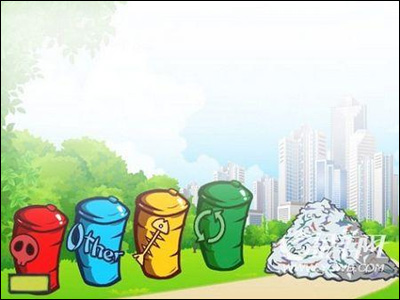 ZAKLJUČAKZbog sve većih količina i štetnosti po okolinu, otpad se smatra jednim od najznajnijih ekoloških problema savremenog sveta. Nastajanje otpada je rezultat ukupne ekonomske aktivnosti svake države, i kao takvo u direktnoj korelaciji je sa nacionalnom ekonomijom. Prema poreklu,  čvrsti otpad se deli na komunalni, komercijalni i bezopasni industrijski otpad. Uobičajeno je da se otpad urbanih sredina i komercijalni otpad jednim imenom naziva komunalni (opštinski) čvrsti otpad.Uticaj čvrstog komunalnog otpada na životnu sredinu je višestruko negativan, a primarni razlozi za to u Srbiji su: nedovoljna pokrivenost opštine uslugama JKP-a, što uslovljava formiranje divljih deponija, neuređenost glavnih deponija, kao i niska svest građana o očuvanju životne sredine. Samim tim, na teritoriji opština se stvaraju divlje deponije koje se nekontrolisano šire, javlja se prenatrpanost glavne deponije otpadom, a sve je to izvor potencijalnih zaraznih bolesti stanovništva i zagađenosti svih sektora životne sredine: vazduha, zemljišta i vode.Danas je u potpunosti preovladala ideja da otpad ne treba uništavati, već ga treba koristiti. Spaljivanje otpada je ekološki štetno, a ekonomski neisplativo, pošto se radi o sirovini koja sadrži niz korisnih komponenti.LITERATURA:1.Berber S. EKOLOGIJA, Univerzitet u Novom Sadu, 2006.2.Kostić A. Inženjering zaštite životne sredine, Univerzitet u Beogradu, 2007.3. Strategija upravljanja otpadom za period 2010-2019. godine, Ministarstvo životne sredine i prostornog planiranja, Beograd, 2010.4. Nacionalna strategija upravljanja otpadom sa programom približavanja EU, Vlada Republike Srbije, Beograd, 2003.www.maturski.org